Kiivri kasutamine(Kerli Tallo ja Kristiina Niibon)Taustainfo:Teel jalgrattaga sõitmisel peab alla 16-aastane sõitja kandma kinnirihmatud jalgratturikiivrit (Liiklusseadus, 2011);Kiiver kaitseb kukkumise korral lapse pead ja seda vaid siis, kui see on lapsele paras ja kinnitatud õigesti;Kiiver tuleb osta uuena, kuna kasutatud kiivril võivad olla tekkinud mikromõrad, mida silmaga ei näe, kuid õnnetuse momendil see pead seetõttu ei kaitse; kvaliteetsel kiivril on märgistus CE EN1078;Enne kiivri pähe panemist peab veenduma, et kiivri rihmades pole sees keerde, et see oleks peas otse ja ei loksuks;Kiivri pähe panemisel järgida 2-V-1 reeglit: kiivrit pähe pannes mahub otsmikule kaks sõrme (mitte rohkem), seejärel algab kiiver, kiivri üks rihm läheb kõrva eest ja teine tagant ning rihmad saavad kokku vahetult kõrva all ning moodustavad V-tähe, lõuaaluse rihma ja lõua vahele peab mahtuma üks sõrm (Foto 1). 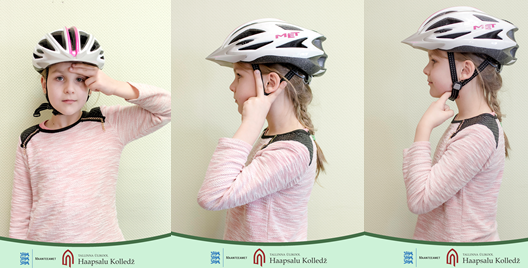 Foto . 2-V-1 reegelKiivri kohta saab täpsemalt lugeda: https://www.liikluskasvatus.ee/et/lapsele-ja-noorele/1/jalgrattur/kiiver, minikiivri tegevuste läbiviimiseks saab tasuta minikiivri tellida https://www.liikluskasvatus.ee/et/tellimiskeskus/minikiiver, minikiivri katse saab läbi viia ka videoõpetuse järgi: https://www.liikluskasvatus.ee/et/opetajale/3/jalgratturite-koolitamine/ratas-ja-kiiver;  kiivri pähe panemist saab interaktiivses keskkonnas harjutada Soome Liikenneturva lehel: https://goo.gl/TXtbei.Õppetegevuste eesmärk: näitlikustada kiivri kasutamise vajalikkust jalgrattaga sõitmisel; õpetada last jalgratturikiivrit endale pähe panemaAeg: 45 minutit (soovitavalt aprill)Sihtrühm: - 7-aastased lapsedÕppekeskkond: rühm, lasteaia õuealaÕppetegevused:1. Kiivri disainimine (Lisa 1). Lapsed disainivad või värvivad endale unistuste kiivri, millest hiljem seatakse rühma üles näitus. Pärast pildi valmimist kirjeldab iga laps enda kiivrit – mida ta sinna peale joonistas ja miks kiivri seesuguseks värvis. Vajaminevad vahendid: igale lapsele prinditud A4 või A3 lehel kiivri pilt, värvipliiatsid, soovi korral kleebised või muud vahendid kiivri kaunistamiseks.2. Minikiivri katse. Katse läbiviimise protsessi eelnevalt vaadata: https://www.liikluskasvatus.ee/et/opetajale/3/jalgratturite-koolitamine/ratas-ja-kiiver.Õpetaja räägib lastele loo Ukust, Kaarlist ja Erikust. Võimalusel võiks lastel sellel päeval kaasas olla enda kiivrid. Vajaminevad vahendid: lugu kolmest sõbrast (Lisa 2), kaks minikiivrit, kolm toorest muna (soovitatavalt joonistatud nägudega), ajalehed või kile põrandale, õueala liiklusmärk.Õpetaja selgitab lastele, et pead kaitseb vaid õigesti kinnitatud kiiver. Järgnevalt räägitakse, mida tuleb kiivri pähe panemisel jälgida. Õpetaja tutvustab lastele 2-V-1 reeglit ja näitab selle ühe lapse või enda peal ette. Seejärel näitavad kõik ilma kiivrita, kuidas 2-V-1 reegel käib ja lapsed näitavad veel ühe korra ilma õpetaja kaasa tegemata. Jutu ilmestamiseks võib õpetaja kasutada „õige“ või „vale“ pilte (Lisa 3) ja nende abil kiivri õige kasutamise läbi rääkida (kus on kujutatud 2-V-1 reeglit, kus kiiver on liiga suur ja liiga väike, kus tagurpidi jne). 3. Praktiline kiivri pähe panemise harjutamine. Lapsed harjutavad enda kiivriga selle õiget pähe panemist, õpetaja toetab, abistab ja julgustab neid. Hea on, kui rühmas on olemas ka peegel, kust laps ennast vaadata saab, selle abil saab õpetaja näidata, kust ja mida peaks veel sättima, mis on õigesti ja mis valesti.Täiendavad soovitused õpetajale:Mängunurka tuua sisse kiivri teema: erinevate kiivrite müük;Õpitulemused: laps teab, et jalgratturikiiver on oluline kaitsevahend rattaga sõitmisel; oskab jalgratturikiivrit endale pähe panna;kirjeldab võimalikke ohte kodus, veekogul, liikluses jm;teab, kuidas jalakäijana ohutult liigelda ning jalgrattaga lasteaia õuealal sõita;saab aru kuuldu sisust ja suudab sellele sobivalt reageerida;suudab oma mõtteid suulises kõnes edasi anda;peab liikumisel ja mängimisel kinni üldistest ohutusreeglitest, valides sobivad paigad ja vahendid;peab kinni kokkulepitud mängureeglitest.LõimingMina ja keskkond: sotsiaalne keskkond: mina, kodu, lasteaed, üldtunnustatud käitumisreeglid; ohuallikad ning ohutu käitumine; tehiskeskkond: transpordivahendid, jalakäija ohutu liiklemine, turvavarustus;Keel ja kõne: suhtlemine, jutustamine ja kuulamine;Kunst: kujundamine: objektile esteetilise lisaväärtuse andmine;Liikumine: kehalise kasvatuse alased teadmised: ohutus, enesekontroll; liikumismängud.